REPUBLIKA HRVATSKAMinistarstvo državne imovineZAHTJEVza odobravanje financiranja najamnine za stambeno zbrinjavanjeOsobni podaci1.1.	Prezime i ime podnositelja: 	_______________________________________________1.2.	Datum rođenja:	_______________________________________________1.3.	Mjesto rođenja :	_______________________________________________1.4.	Adresa prebivališta/boravišta:	_______________________________________________1.5.	Adresa privremenog smještaja:	_______________________________________________1.5.	broj mobitela:	_______________________________________________1.6.	OIB:	_______________________________________________1.7.	Osobna iskaznica broj: ___________________	izdana u: _________________________Zahtjev podnosim u svojstvu (označiti vlastoručno kućicu sa X):	Vlasnik sam (zaokružiti):    A)  kuće         B)  stana	Zaštićeni sam najmoprimac u stanu u vlasništvu (zaokružiti): Republike Hrvatske     B)  jedinice lokalne ili područne samouprave     C)  treće osobe	površina stana/kuće iznosi ______________ m23. Zahtjevu prilažem slijedeće isprave (označiti vlastoručno kućicu sa X):	izvadak iz zemljišne knjige ili drugu ispravu	ugovor o najmu stana sa zaštićenom najamninom	izjavu o nepostojanu druge useljive nekretnine ovjerenu kod javnog bilježnika	izjavu o osobama s kojima stanujem u zajedničkom kućanstvu ovjerenu kod javnog bilježnika	uvjerenje o prebivalištu/boravištu	izjavu o pristanku na javnu objavu podataka ovjerenu kod javnog bilježnikamjesto i datum __________________	potpis podnositelja zahtjeva ________________________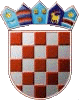 